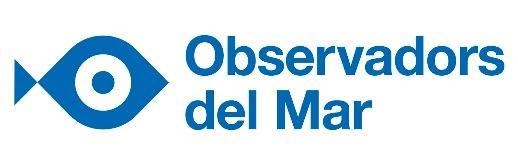 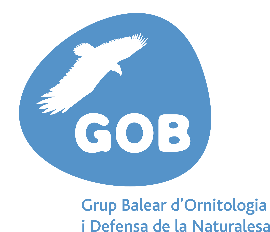 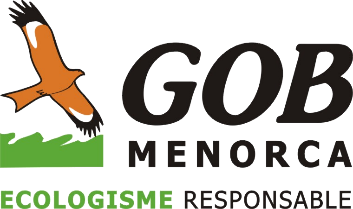 Los escolares informarán de la presencia de microplásticos en las playas de BalearesEl GOB Mallorca y el GOB Menorca iniciarán este enero muestreos en playas con 3 centros educativos. Las dos entidades se suman así a la comunidad de Observadores de Mar a través del proyecto Microplastic Watchers. El GEN-GOB, en las Pitiusas, ya forma parte desde 2017.26 de enero de 2021Microplastic Watchers es un proyecto de ciencia ciudadana marina integrado en la plataforma Observadores del Mar. El objetivo es recoger datos de presencia y abundancia de micro y mesoplásticos en el medio marino, para trabajar en el diagnóstico y la sensibilización de este problema global. Los participantes recopilan mensualmente datos en unas playas concretas, siguiendo un protocolo científico de muestreo y clasificación de plásticos de diferentes tipos y medidas.
Desde 2017 el GEN-GOB coordina el seguimiento del proyecto a 5 playas de Ibiza y Formentera. Ha involucrado en centros educativos, casales y otros colectivos. 
Este 2021, con el apoyo de la Fundación Sano Nuestra Caja de Baleares y Bankia –a través de su convocatoria de Medio ambiente y Desarrollo Sostenible– las dos secciones del GOB en Menorca y Mallorca iniciarán los muestreos con la participación de 3 centros educativos: CEIP Se Huerto des Fassers en Alcúdia, Mallorca, y Margalida Florit y Mestre Duran en Menorca.
Los chicos y chicas harán el seguimiento del que está pasando en las playas de Son Bou (Algaiarens, Menorca) y San Juan -Mal Paso- (Alcúdia, Mallorca) con muestreos y análisis mensuales de la arena de cada una de las playas.
Victoria Llabrés, del GOB Mallorca: “La contaminación marina por plásticos es un hecho cada vez más alarmante. En este contexto, desde el GOB Mallorca consideramos que es urgente trabajar hacia un cambio y por eso nos sumamos en la comunidad de Observadores de Mar. El proyecto Microplastic Watchers nos permitirá hacer trabajo a través de la educación ambiental y la ciencia ciudadana para llegar a esta transformación social y ecológica que necesitamos.”
Adrià Pons, del GOB Menorca: “Para nuestra salud y la salud del planeta es fundamental incluir el compromiso medioambiental en la educación. Este proyecte mujer a los escolares la posibilidad de trabajar aspectos de primer orden actualmente: la concienciación y activismo ambiental, el trabajo en red, la metodología científica aplicada, el contacto directo con la natura y la reflexión sobre nuestro sistema de consumo. Tenemos el deseo que este proyecto que ahora llega a Menorca tengui su continuidad más allá de este curso.”
La incorporación del análisis de estas playas permitirá disponer de nuevos datos comparables en relación con la acumulación de microplásticos en las playas de todas las islas. Se podrán responder preguntas clave como por ejemplo, si hay variaciones de concentración de micro y mesoplàstics entre playas e islas; qué tipo de plástico se acumula más; o si hay cambios en diferentes momentos del año. 
Luís F. Ruiz-Orejon, responsable del proyecto Microplastic Watchers a Observadores de Mar: “Los datos generados supondrán un recurso invaluable para comprender la distribución costera de los residuos plásticos y los procesos que la modelan, en el marco general de las Islas Baleares. Además, con la participación de los nuevos centros damos una pasa más para acercar la ciencia a la sociedad, facilitando herramientas que pueden favorecer conocer con más profundidad su entorno y contribuir al pensamiento crítico basado en evidencias científicas.”
Los escolares no solo contribuyen en la investigación, sino que aprenden y viven la ciencia como un proceso real y vive. El proyecto también crea conciencia social y sensibilización alrededor del problema global de los plásticos y como afectan el medio marino de Baleares. 
Desde 2020 Observadores de Mar y la Fundación Marilles trabajan juntas para fortalecer y ampliar el programa de ciencia ciudadana marina en Baleares. En un año han aumentado las colaboraciones en todas las islas. Ya hay 11 entidades involucradas, entre centros de buceo, clubes náuticos y organizaciones sin ánimo de lucro.
Microplastic Watchers cuenta con la participación de 38 centros de secundaria y 9 de primaria, con un total de 1.989 alumnos que hacen el seguimiento a 23 playas de Barcelona, Girona, Tarragona y Baleares.
Observadores de Mar es una plataforma de ciencia ciudadana marina de referencia en las Islas Baleares. Desde su creación el 2012 ha implicado miles de personas en la investigación marina. Se ha convertido en lugar de encuentro para muchos sectores y promueve el diálogo entre la sociedad y los científicos sobre problemas ambientales y de conservación relacionados con el mar. Actualmente, también mantiene una alianza con el proyecto LIFE INTEMARES, impulsado por la Fundación Biodiversidad del Ministerio para la Transición Ecológica y el Reto Demográfico.
El GOB es una entidad sin ánimo de lucro que tiene como finalidad conseguir el equilibrio estable y definitivo entre las actividades humanas y la conservación de la natura para lograr un en torno a sostenibilidad ecológica y social.
Per a més informació
Gemma Agell Llobet - Observadors del Mar - gemma@ceab.csic.es - 678612873Victoria Llabrés Noguera - GOB Mallorca - educam@gobmallorca.com - 971496060 / 627849811Adrià Pons Pons - GOB Menorca – educamb@gobmenorca.com - 971350762Llista de projectes de ciència ciutadana marina que poden trobar-se a la plataforma Observadors del Mar.¡Atenció coralls!Peixos exòticsAlerta medusesCrustacis decàpodesPeixos mediterranisAus marinesAlgues invasoresPraderies marines en reproduccióFamília signàtidsProjecte nacresDeserts submarinsMicroplastic watchersBrossa marinaPeixos i escalfamentTaurons i rajades